   Что же случилось!Не пугайтесь – у Вашего ребенка, скорее всего, начался так называемый кризис 3-х лет. Возможно, вы уже слышали об этом знаменитом кризисе, но как себя вести в этот период родителям.Постарайтесь выработать правильную линию поведения, станьте более гибкими, расширяйте права и обязанности ребенка.Позвольте малышу быть самостоятельным, не вмешивайтесь (по возможности) в дела ребенка, если он не просит.Помните, что ребенок как бы испытывает Ваш характер, проверяя несколько раз в день, действительно ли то, что было запрещено утром, запретят вечером.Проявите твердость. Установите четкие запреты. Запретов не должно быть слишком много. Этой линии поведения должны придерживаться  все члены семьи.Помните, что ребенок многие слова и поступки повторяет за вами, поэтому следите за собой.При вспышках упрямства, гнева попробуйте отвлечь малыша, на что – нибудь нейтральное.  Вспомнить какую собачку или кошечку вы видели на прогулке.Когда ребенок злится, у него истерика, то бесполезно объяснять, что так делать не хорошо. Отложите те дела до тех пор, пока малыш не успокоится.Используйте игру для сглаживания кризисных вспышек.Для благополучного развития ребенка желательно подчеркивать какой он уже большой, не «сюсюкайтесь». Не старайтесь все сделать за малыша. Разговаривайте с ним как с равным как с человеком, мнение которого Вам интересно.Любите ребенка и показывайте ему, что он Вам дорог даже заплаканный, упрямый, капризный.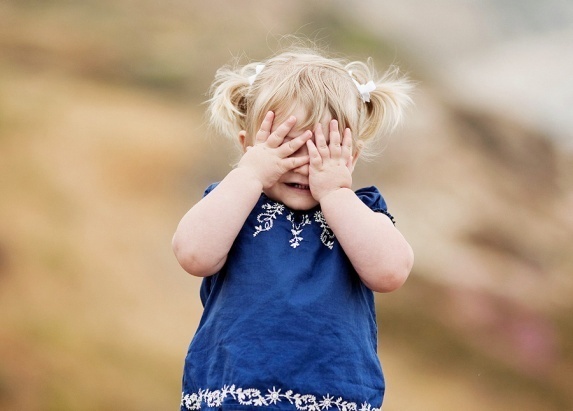 КРИЗИС 3-Х ЛЕТ. Еще вчера рядом с Вами радостно шёл на прогулку Ваш послушный, милый, любящий 2-х летний малыш, а сегодня он на все Ваши предложения отвечает разным отказам, не хочет выходить на улицу, разбрасывает игрушки, грубит и вообще, кажется, делает все специально наоборот.